Как справиться с тревожностью? 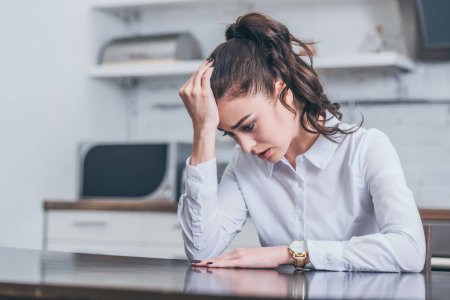 Простые правила, как снизить уровень своей тревожности: Во-первых, вы должны помнить, что не смотря на то, как складывается ситуация у вас всегда есть шанс повлиять на нее. Во-вторых, именно от того какие действия вы предпримите в ближайшее время будет зависеть и дальнейшее развитие событий.В-третьих, каждый живой человек испытывает чувства, в том числе и тревогу. Так что, в этом отношении вы не одиноки.         Чтобы преодолеть тревожность, необходимо знать, что в формировании индивидуальных проявлений тревожности имеют значение два фактора: сама по себе тревожность, свойственная данной личности, и социально-психологические стрессоры, которые на нее (личность) воздействуют. Вот почему преодоление тревожности и стрессоустойчивость – взаимосвязанные понятия.Что нужно делать, что бы снизить уровень своей тревожностиВозьмите лист бумаги, ручку и запишите, какие из тревожащих вас событий действительно могут произойти. Начните с самой большой тревоги.  Для каждого человека своя проблема наиболее важна. После того, как вы запишите причины тревоги, попробуйте оценить, насколько сильна вероятность того, что они сбудутся. Причем, в недалеком времени. Оценку давайте по десятибалльной шкале. После этого, начните работать с самой тревожной для вас возможностью. Той, что вы оценили наивысшим количеством баллов.Снова возьмите ручку и запишите все возможные для вас пути выхода из этой ситуации. Если ко всем продуманным действия вы еще и добавите предполагаемые даты, то получите практически целый план по выходу из критической ситуации. Как снизить уровень своей тревожности? Поселив в себе уверенность, что вы способны справиться со сложными ситуациями, когда необходимо уметь делать выбор и реагировать решительно.                                                    Желаю успеха!                           Педагог – психолог Онищук А.С